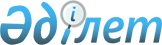 Аудандық мәслихаттың 2022 жылғы 15 желтоқсандағы № 159-VII "2023-2025 жылдарға арналған Мақат, Доссор кенттерінің және Бәйгетөбе ауылдық округінің бюджеттері туралы" шешіміне өзгерістер енгізу туралыАтырау облысы Мақат аудандық мәслихатының 2023 жылғы 22 қарашадағы № 49-VIII шешімі
      Мақат аудандық мәслихаты ШЕШІМ ҚАБЫЛДАДЫ:
      1. "2023-2025 жылдарға арналған Мақат, Доссор кенттерінің және бәйгетөбе ауылдық округінің бюджеттері туралы" Мақат аудандық мәслихатының 2022 жылғы 15 желтоқсандағы № 159-VІІ шешіміне (2023 жылғы 5 қаңтарда Қазақстан Республикасы нормативтік құқықтық актілерінің эталондық бақылау банкінде жарияланған) келесі өзгерістер енгізілсін:
      1 тармақ жаңа редакцияда жазылсын:
       "1. 2023-2025 жылдарға арналған Мақат кенттінің бюджеті тиісінше 1, 2 және 3-қосымшаларға сәйкес, оның iшiнде 2023 жылға келесідей көлемдерде бекiтiлсiн:
      1) кірістер – 335 812 мың теңге, оның ішінде:
      салықтық түсімдер – 31 615 мың теңге;
      салықтық емес түсімдер – 710 мың теңге;
      негізгі капиталды сатудан түсетін түсімдер – 2 711 мың теңге;
      трансферттер түсімдері – 295 891 мың теңге;
      2) шығындар – 335 812 мың теңге;
      3) таза бюджеттік несиелендіру – 0 мың теңге, оның ішінде:
      бюджеттік несиелер – 0 мың теңге;
      бюджеттік несиелерді өтеу – 0 мың теңге;
      4) қаржы активтерімен операциялар бойынша сальдо – 0 мың теңге, оның ішінде:
      қаржы активтерін сатып алу – 0 мың теңге;
      мемлекеттің қаржы активтерін сатудан түсетін түсімдер – 0 мың теңге;
      5) бюджет тапшылығы (профициті) – 0 мың теңге;
      6) бюджет тапшылығын қаржыландыру (профицитін пайдалану) – 0 мың теңге:
      қарыздар түсімі – 0 мың теңге;
      қарыздарды өтеу – 0 мың теңге;
      бюджет қаражатының пайдаланылатын қалдықтары – 4885 мың теңге."
      2 тармақ жаңа редакцияда жазылсын:
       "2. 2023-2025 жылдарға арналған Доссор кенттінің бюджеті тиісінше 4, 5 және 6-қосымшаларға сәйкес, оның iшiнде 2023 жылға келесідей көлемдерде бекiтiлсiн:
      1) кірістер – 261 413 мың теңге, оның ішінде:
      салықтық түсімдер – 27 880 мың теңге;
      салықтық емес түсімдер – 593 мың теңге;
      негізгі капиталды сатудан түсетін түсімдер – 0 мың теңге;
      трансферттер түсімдері – 232 175 мың теңге;
      3) шығындар – 261 413 мың теңге;
      3) таза бюджеттік несиелендіру – 0 мың теңге, оның ішінде:
      бюджеттік несиелер – 0 мың теңге;
      бюджеттік несиелерді өтеу – 0 мың теңге;
      4) қаржы активтерімен операциялар бойынша сальдо – 0 мың теңге, оның ішінде:
      қаржы активтерін сатып алу – 0 мың теңге;
      мемлекеттің қаржы активтерін сатудан түсетін түсімдер – 0 мың теңге;
      5) бюджет тапшылығы (профициті) – 0 мың теңге;
      6) бюджет тапшылығын қаржыландыру (профицитін пайдалану) – 0 мың теңге:
      қарыздар түсімі – 0 мың теңге;
      қарыздарды өтеу – 0 мың теңге;
      бюджет қаражатының пайдаланылатын қалдықтары – 765 мың теңге."
      3 тармақ жаңа редакцияда жазылсын:
       "3. 2023-2025 жылдарға арналған Бәйгетөбе ауылдық округінің бюджеті тиісінше 7, 8 және 9-қосымшаларға сәйкес, оның iшiнде 2023 жылға келесідей көлемдерде бекiтiлсiн:
      1) кірістер – 128 108 мың теңге, оның ішінде:
      салықтық түсімдер – 7 594 мың теңге;
      салықтық емес түсімдер – 0 мың теңге;
      негізгі капиталды сатудан түсетін түсімдер – 0 мың теңге;
      трансферттер түсімдері – 120 037 мың теңге;
      4) шығындар – 128 108 мың теңге;
      3) таза бюджеттік несиелендіру – 0 теңге, оның ішінде:
      бюджеттік несиелер – 0 мың теңге;
      бюджеттік несиелерді өтеу – 0 мың теңге;
      4) қаржы активтерімен операциялар бойынша сальдо – 0 мың теңге, оның ішінде:
      қаржы активтерін сатып алу – 0 мың теңге;
      мемлекеттің қаржы активтерін сатудан түсетін түсімдер – 0 мың теңге;
      5) бюджет тапшылығы (профициті) – 0 мың теңге;
      6) бюджет тапшылығын қаржыландыру (профицитін пайдалану) – 0 мың теңге:
      қарыздар түсімі – 0 мың теңге;
      қарыздарды өтеу – 0 мың теңге;
      бюджет қаражатының пайдаланылатын қалдықтары – 477 мың теңге."
      2. Көрсетілген шешімнің 1, 4, 7 қосымшалары осы шешімнің 1, 2, 3 қосымшаларына сәйкес жаңа редакцияда мазмұндалсын.
      3. Осы шешімнің орындалуын бақылау аудандық мәслихаттың экономика мен бюджет, өнеркәсіп, кәсіпкерлікті дамыту және заңдылықты сақтау жөніндегі тұрақты комиссиясына жүктелсін.
      4. Осы шешім 2023 жылдың 1 қаңтардан бастап қолданысқа енгiзiледi. 2023 жылға арналған Макат кентінің бюджеті 2023 жылға арналған Доссор кентінің бюджеті 2023 жылға арналған арналған Бәйгетөбе ауылдық округінің бюджеті
					© 2012. Қазақстан Республикасы Әділет министрлігінің «Қазақстан Республикасының Заңнама және құқықтық ақпарат институты» ШЖҚ РМК
				
      Мәслихат төрағасы

А. Шаңғалаев
Мақат аудандық мәслихатының
2023 жылғы 22 қарашадағы
№ 49-VIII шешіміне 1 қосымшаМақат аудандық мәслихатының
2022 жылғы 15 желтоқсандағы
№ 159-VIІ шешіміне 1 қосымша
Санаты
Санаты
Санаты
Санаты
Санаты
Санаты
Санаты
Санаты
Сомасы (мың теңге)
Сыныбы
Сыныбы
Сыныбы
Сыныбы
Сыныбы
Сыныбы
Сомасы (мың теңге)
Ішкі сыныбы
Ішкі сыныбы
Ішкі сыныбы
Ішкі сыныбы
Сомасы (мың теңге)
Атауы
Атауы
Сомасы (мың теңге)
1
1
2
2
3
3
4
4
5
І. Кірістер
І. Кірістер
335812
1
1
Салықтық түсімдері
Салықтық түсімдері
31615
01
01
Табыс салығы
Табыс салығы
2009
200
200
Жеке табыс салығы
Жеке табыс салығы
2009
04
04
Меншікке салынатын салықтар
Меншікке салынатын салықтар
21866
100
100
Мүлікке салынатын салықтар
Мүлікке салынатын салықтар
348
300
300
Жерсалығы
Жерсалығы
518
400
400
Көлік құралдарына салынатын салық
Көлік құралдарына салынатын салық
21000
05
05
Тауарларға, жұмыстарға және қызметтерге салынатын ішкі салықтар
Тауарларға, жұмыстарға және қызметтерге салынатын ішкі салықтар
7740
300
300
Табиғи және басқа да ресурстарды пайдаланғаны үшін түсетін түсімдер
Табиғи және басқа да ресурстарды пайдаланғаны үшін түсетін түсімдер
7500
400
400
Кәсіпкерлік және кәсіби қызметі жүргені үшін алынатын алымдар
Кәсіпкерлік және кәсіби қызметі жүргені үшін алынатын алымдар
240
2
2
Салықтық емес түсімдер
Салықтық емес түсімдер
710
01
01
Мемлекеттік меншіктен түсетін түсімдер
Мемлекеттік меншіктен түсетін түсімдер
670
500
500
Мемлекет меншігіндегі мүлікті жалға беруден түсетін кірістер
Мемлекет меншігіндегі мүлікті жалға беруден түсетін кірістер
670
06
06
Өзге де салықтық емес түсімдер
Өзге де салықтық емес түсімдер
40
100
100
Өзге де салықтық емес түсімдер
Өзге де салықтық емес түсімдер
40
3
3
Негізгі капиталды сатудан түсетін түсімдер
Негізгі капиталды сатудан түсетін түсімдер
2711
01
01
Мемлекеттік мекемелерге бекітілген мемлекеттік мүлікті сату
Мемлекеттік мекемелерге бекітілген мемлекеттік мүлікті сату
2711
200
200
Жергілікті бюджеттен қаржыландырылатын мемлекеттік мекемелерге бекітілген мүлікті сатудан түсетін түсімдер
Жергілікті бюджеттен қаржыландырылатын мемлекеттік мекемелерге бекітілген мүлікті сатудан түсетін түсімдер
2711
4
4
Трансферттердің түсімдері
Трансферттердің түсімдері
295891
02
02
Мемлекеттік басқарудың жоғарғы тұрған органдарынан түсетін трансферттер
Мемлекеттік басқарудың жоғарғы тұрған органдарынан түсетін трансферттер
295891
300
300
Ауданның (облыстық маңызы бар қаланың) бюджетінен трансферттер
Ауданның (облыстық маңызы бар қаланың) бюджетінен трансферттер
295891
8
8
Бюджет қаражаты қалдықтарының қозғалысы
Бюджет қаражаты қалдықтарының қозғалысы
4885
01
01
Бюджет қаражаты қалдықтары
Бюджет қаражаты қалдықтары
4885
100
100
Бюджет қаражатының бос қалдықтары
Бюджет қаражатының бос қалдықтары
4885
Функционалдық топ
Функционалдық топ
Функционалдық топ
Функционалдық топ
Функционалдық топ
Функционалдық топ
Функционалдық топ
Функционалдық топ
Сомасы (мың теңге)
Кіші функция
Кіші функция
Кіші функция
Кіші функция
Кіші функция
Кіші функция
Кіші функция
Сомасы (мың теңге)
Бюджеттік бағдарламалардың әкiмшiсi
Бюджеттік бағдарламалардың әкiмшiсi
Бюджеттік бағдарламалардың әкiмшiсi
Бюджеттік бағдарламалардың әкiмшiсi
Бюджеттік бағдарламалардың әкiмшiсi
Сомасы (мың теңге)
Бағдарлама
Бағдарлама
Бағдарлама
Сомасы (мың теңге)
Атауы
Сомасы (мың теңге)
ІІ. Шығындар
335812
01
Жалпы сипаттағы мемлекеттік қызметтер
143142
1
1
Мемлекеттiк басқарудың жалпы функцияларын орындайтын өкiлдi, атқарушы және басқа органдар
143142
124
124
Аудандық маңызы бар қала, кент, ауыл, ауылдық округ әкімінің аппараты
143142
001
001
Аудандық маңызы бар қала, кент, ауыл, ауылдық округ әкімінің қызметін қамтамасыз ету жөніндегі қызметтер
133626
022
022
Мемлекеттік органның күрделі шығыстары
9516
07
Тұрғын үй-коммуналдық шаруашылық
136536
3
3
Елді-мекендерді көркейту
136536
124
124
Аудандық маңызы бар қала, кент, ауыл, ауылдық округ әкімінің аппараты
136536
008
008
Елді мекендердегі көшелерді жарықтандыру
59501
009
009
Елді мекендердің санитариясын қамтамасыз ету
38109
011
011
Елді мекендерді абаттандыру мен көгалдандыру
38926
13
Басқалар
56134
9
9
Басқалар
56134
124
124
Аудандық маңызы бар қала, кент, ауыл, ауылдық округ әкімінің аппараты
56134
040
040
Өңірлерді дамытудың 2025 жылға дейінгі бағдарламасы шеңберінде өңірлерді экономикалық дамытуға жәрдемдесу бойынша шараларды іске асыруға ауылдық елді мекендерді жайластыруды шешуге арналған іс-шараларды іске асыру
56134Мақат аудандық мәслихатының
2023 жылғы 22 қарашадағы
№ 49-VIII шешіміне 2 қосымшаМақат аудандық мәслихатының
2022 жылғы 15 желтоқсандағы
№ 159-VIІ шешіміне 4 қосымша
Санаты
Санаты
Санаты
Санаты
Санаты
Санаты
Сомасы (мың теңге)
Сыныбы
Сыныбы
Сыныбы
Сыныбы
Сомасы (мың теңге)
Ішкі сыныбы
Ішкі сыныбы
Сомасы (мың теңге)
Атауы
Сомасы (мың теңге)
1
1
2
2
3
4
5
І. Кірістер
261413
1
1
Салықтық түсімдері
27880
01
01
Табыс салығы
3941
200
Жеке табыс салығы
3941
04
04
Меншікке салынатын салықтар
22978
100
Мүлікке салынатын салықтар
306
300
Жер салығы
712
400
Көлік құралдарына салынатын салық
21960
05
05
Тауарларға, жұмыстарға және қызметтерге салынатын ішкі салықтар
961
300
Табиғи және басқа да ресурстарды пайдаланғаны үшін түсетін түсімдер
961
2
2
Салықтан тыс түсімдер
593
01
01
Мемлекеттік меншіктен түсетін кірістер
484
500
Мемлекет меншігіндегі мүлікті жалға беруден түсетін кірістер
484
02
02
Мемлекеттік бюджеттен қаржыландырылатын мемлекеттік мекемелердің тауарларды (жұмыстарды, қызметтерді) өткізуден түсетін түсімдер
67
100
Мемлекеттік бюджеттен қаржыландырылатын мемлекеттік мекемелердің тауарларды (жұмыстарды, қызметтерді) өткізуден түсетін түсімдер
67
06
06
Өзге де салықтық емес түсімдер
42
100
Өзге де салықтық емес түсімдер
42
4
4
Трансферттердің түсімдері
232175
02
02
Мемлекеттік басқарудың жоғарғы тұрған органдарынан түсетін трансферттер
232175
300
Ауданның (облыстық маңызы бар қаланың) бюджетінен трансферттер
232175
8
8
Бюджет қаражаты қалдықтарының қозғалысы
765
01
01
Бюджет қаражаты қалдықтары
765
100
Бюджет қаражатының бос қалдықтары
765
Функционалдық топ
Функционалдық топ
Функционалдық топ
Функционалдық топ
Функционалдық топ
Функционалдық топ
Сомасы (мың теңге)
Кіші функция
Кіші функция
Кіші функция
Кіші функция
Кіші функция
Сомасы (мың теңге)
Бюджеттік бағдарламалардың әкiмшiсi
Бюджеттік бағдарламалардың әкiмшiсi
Бюджеттік бағдарламалардың әкiмшiсi
Сомасы (мың теңге)
Бағдарлама
Бағдарлама
Сомасы (мың теңге)
Атауы
Сомасы (мың теңге)
ІІ. Шығындар
261413
01
Жалпы сипаттағы мемлекеттік қызметтер
126764
1
1
Мемлекеттiк басқарудың жалпы функцияларын орындайтын өкiлдi, атқарушы және басқа органдар
126764
124
Аудандық маңызы бар қала, кент, ауыл, ауылдық округ әкімінің аппараты
126764
001
Аудандық маңызы бар қала, кент, ауыл, ауылдық округ әкімінің қызметін қамтамасыз ету жөніндегі қызметтер
117874
022
Мемлекеттік органның күрделі шығыстары
8890
07
Тұрғын үй-коммуналдық шаруашылық
107933
3
3
Елді-мекендерді көркейту
107933
124
Аудандық маңызы бар қала, кент, ауыл, ауылдық округ әкімінің аппараты
107933
008
Елді мекендердегі көшелерді жарықтандыру
37869
009
Елді мекендердің санитариясын қамтамасыз ету
36917
011
Елді мекендерді абаттандыру мен көгалдандыру
33147
13
Басқалар
26716
9
9
Басқалар
26716
124
Аудандық маңызы бар қала, кент, ауыл, ауылдық округ әкімінің аппараты
26716
040
Өңірлерді дамытудың 2025 жылға дейінгі бағдарламасы шеңберінде өңірлерді экономикалық дамытуға жәрдемдесу бойынша шараларды іске асыруға ауылдық елді мекендерді жайластыруды шешуге арналған іс-шараларды іске асыру
26716Мақат аудандық мәслихатының
2023 жылғы 22 қарашадағы
№ 49-VIII шешіміне 3 қосымшаМақат аудандық мәслихатының
2022 жылғы 15 желтоқсандағы
№ 159-VIІ шешіміне 7 қосымша
Санаты
Санаты
Санаты
Санаты
Санаты
Санаты
Санаты
Санаты
Сомасы (мың теңге)
Сыныбы
Сыныбы
Сыныбы
Сыныбы
Сыныбы
Сыныбы
Сомасы (мың теңге)
Ішкі сыныбы
Ішкі сыныбы
Ішкі сыныбы
Ішкі сыныбы
Сомасы (мың теңге)
Атауы
Атауы
Сомасы (мың теңге)
1
1
2
2
3
3
4
4
5
І. Кірістер
І. Кірістер
128108
1
1
Салықтық түсімдері
Салықтық түсімдері
7594
01
01
Табыс салығы
Табыс салығы
83
200
200
Жеке табыс салығы
Жеке табыс салығы
83
04
04
Меншікке салынатын салықтар
Меншікке салынатын салықтар
3287
100
100
Мүлікке салынатын салықтар
Мүлікке салынатын салықтар
26
300
300
Жер салығы
Жер салығы
1722
400
400
Көлік құралдарына салынатын салық
Көлік құралдарына салынатын салық
1539
05
05
Тауарларға, жұмыстарға және қызметтерге салынатын ішкі салықтар
Тауарларға, жұмыстарға және қызметтерге салынатын ішкі салықтар
4224
300
300
Табиғи және басқа да ресурстарды пайдаланғаны үшін түсетін түсімдер
Табиғи және басқа да ресурстарды пайдаланғаны үшін түсетін түсімдер
4224
4
4
Трансферттердің түсімдері
Трансферттердің түсімдері
120037
02
02
Мемлекеттік басқарудың жоғарғы тұрған органдарынан түсетін трансферттер
Мемлекеттік басқарудың жоғарғы тұрған органдарынан түсетін трансферттер
120037
300
300
Ауданның (облыстық маңызы бар қаланың) бюджетінен трансферттер
Ауданның (облыстық маңызы бар қаланың) бюджетінен трансферттер
120037
8
8
Бюджет қаражаты қалдықтарының қозғалысы
Бюджет қаражаты қалдықтарының қозғалысы
477
01
01
Бюджет қаражаты қалдықтары
Бюджет қаражаты қалдықтары
477
100
100
Бюджет қаражатының бос қалдықтары
Бюджет қаражатының бос қалдықтары
477
Функционалдық топ
Функционалдық топ
Функционалдық топ
Функционалдық топ
Функционалдық топ
Функционалдық топ
Функционалдық топ
Функционалдық топ
Сомасы (мың теңге)
Кіші функция
Кіші функция
Кіші функция
Кіші функция
Кіші функция
Кіші функция
Кіші функция
Сомасы (мың теңге)
Бюджеттік бағдарламалардың әкiмшiсi
Бюджеттік бағдарламалардың әкiмшiсi
Бюджеттік бағдарламалардың әкiмшiсi
Бюджеттік бағдарламалардың әкiмшiсi
Бюджеттік бағдарламалардың әкiмшiсi
Сомасы (мың теңге)
Бағдарлама
Бағдарлама
Бағдарлама
Сомасы (мың теңге)
Атауы
Сомасы (мың теңге)
ІІ. Шығындар
128108
01
Жалпы сипаттағы мемлекеттік қызметтер
60186
1
1
Мемлекеттiк басқарудың жалпы функцияларын орындайтын өкiлдi, атқарушы және басқа органдар
60186
124
124
Аудандық маңызы бар қала, кент, ауыл, ауылдық округ әкімінің аппараты
60186
001
001
Аудандық маңызы бар қала, кент, ауыл, ауылдық округ әкімінің қызметін қамтамасыз ету жөніндегі қызметтер
50922
022
022
Мемлекеттік органның күрделі шығыстары
9264
07
Тұрғын үй-коммуналдық шаруашылық
43974
3
3
Елді-мекендерді көркейту
43974
124
124
Аудандық маңызы бар қала, кент, ауыл, ауылдық округ әкімінің аппараты
43974
008
008
Елді мекендердегі көшелерді жарықтандыру
24000
009
009
Елді мекендердің санитариясын қамтамасыз ету
12825
011
011
Елді мекендерді абаттандыру мен көгалдандыру
7149
13
Басқалар
23948
9
9
Басқалар
23948
124
124
Аудандық маңызы бар қала, кент, ауыл, ауылдық округ әкімінің аппараты
23948
040
040
Өңірлерді дамытудың 2025 жылға дейінгі бағдарламасы шеңберінде өңірлерді экономикалық дамытуға жәрдемдесу бойынша шараларды іске асыруға ауылдық елді мекендерді жайластыруды шешуге арналған іс-шараларды іске асыру
23948